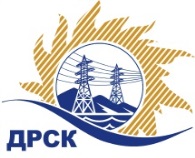 Акционерное Общество«Дальневосточная распределительная сетевая  компания»ПРОТОКОЛ №37/ПрУ-Р(1)заседания Закупочной комиссии по аукциону в электронной форме, участниками которого могут быть только субъекты малого и среднего предпринимательства «Кадастровые работы для целей оформления охранных зон и публичных сервитутов под электросетевыми объектами, расположенными на территории Сковородинского района Амурской области», лот 16101-ПРО-ПРО ДЭК-2020-ДРСКг. Благовещенск                                                               	«29»  октября  2019 СПОСОБ И ПРЕДМЕТ ЗАКУПКИ: аукцион в электронной форме, участниками которого могут быть только субъекты малого и среднего предпринимательства «Кадастровые работы для целей оформления охранных зон и публичных сервитутов под электросетевыми объектами, расположенными на территории Сковородинского района Амурской области», лот 16101-ПРО-ПРО ДЭК-2020-ДРСККОЛИЧЕСТВО ПОДАННЫХ ЗАЯВОК НА УЧАСТИЕ В ЗАКУПКЕ: 5 (пять) заявок.ВОПРОСЫ, ВЫНОСИМЫЕ НА РАССМОТРЕНИЕ ЗАКУПОЧНОЙ КОМИССИИ: О рассмотрении результатов оценки первых частей заявок УчастниковО признании заявок соответствующими условиям Документации о закупке по результатам рассмотрения первых частей заявокРЕШИЛИ:По вопросу № 1Признать объем полученной информации достаточным для принятия решения.Принять к рассмотрению первые части заявок следующих участников:По вопросу № 2Признать первые части заявок следующих Участников:соответствующими условиям Документации о закупке. Заявки участников допускаются к участию в аукционе с учетом норм п.4.19 Документации о закупке, согласно которому, в случае если Участником представлена заявка, содержащая предложение о поставке товаров иностранного происхождения либо о выполнении работ / оказании услуг иностранными лицами, договор с таким Участником (в случае его победы в аукционе) заключается по цене, сниженной на 15% от предложенной им в ходе аукциона цены договора.Исп. Коротаева Т.В.Тел. 397-205№п/пИдентификационный номер Участника закупкиДата и время регистрации заявки23292307.10.2019 09:1723581610.10.2019 04:4223679911.10.2019 05:1923680211.10.2019 09:5523681211.10.2019 06:27№п/пИдентификационный номер УчастникаДата и время регистрации заявки23292307.10.2019 09:1723581610.10.2019 04:4223679911.10.2019 05:1923680211.10.2019 09:5523681211.10.2019 06:27№Идентификационный номер УчастникаНаличие «желательных условий» в Протоколе разногласий по проекту Договора1232923нет разногласий2235816нет разногласий3236799нет разногласий4236802нет разногласий5236812нет разногласийСекретарь Закупочной комиссии  ____________________М.Г. Елисеева